Уважаемые абитуриенты, родители, учителя! 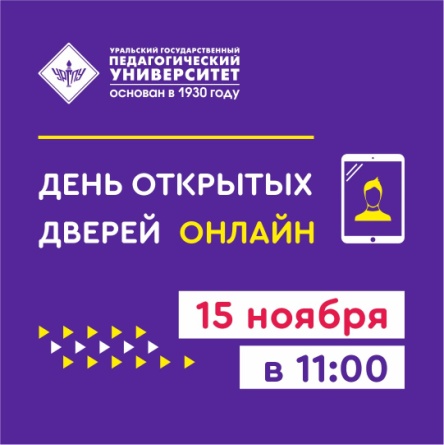 15 ноября 2020 года в 11.00 состоится первый, в этом учебном году, День открытых дверей УрГПУ! *Мероприятие пройдет в онлайн-формате. Вас ждёт: Знакомство с ВУЗом: Консультирование абитуриентов и их родителей по следующим направлениям:- правила приема 2021, - социальный пакет студента; - подготовительные курсы;- внеучебная жизнь в УрГПУ.проект «ВУЗ – стартовая площадка для карьеры» Мы приглашаем Вас на встречу с выпускниками УрГПУ. Тема встречи: «Молодой учитель 2020» Гость ДОД: Кадушина Ольга Игоревна, учитель Русского языка и Литературы, гимназии №70 г. ЕкатеринбургаПрезентации учебных подразделений УрГПУПросмотр фильма «Как вырастает учитель».Программа Дня открытых дверей: https://uspu.ru/sobytiya/den-otkrytykh-dverey/Ждём всех!